/  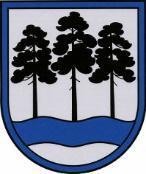 OGRES  NOVADA  PAŠVALDĪBAReģ.Nr.90000024455, Brīvības iela 33, Ogre, Ogres nov., LV-5001tālrunis 65071160, e-pasts: ogredome@ogresnovads.lv, www.ogresnovads.lv PAŠVALDĪBAS DOMES SĒDES PROTOKOLA IZRAKSTS78.Par Ogres novada pašvaldības iekšējo noteikumu Nr.5/2023 “Par sociālo stipendiju Ogres novada pašvaldības vispārējās vidējās izglītības iestāžu izglītojamajiem” apstiprināšanuOgres novada pašvaldības dome (turpmāk – Dome) 2022. gada 28. jūlijā sēdē apstiprināja Ogres novada pašvaldības iekšējos noteikumus Nr. 70/2022 “Par sociālo stipendiju Ogres novada pašvaldības vispārējās vidējās izglītības iestāžu izglītojamajiem” (protokols Nr. 17, 24.) (turpmāk – noteikumi). Pamatojoties uz noteikumos noteikto, tika izveidota stipendiju piešķiršanas komisija (turpmāk – komisija). 2022./2023. mācību gadā, atbilstoši piešķirtajam finansējumam un noteikumu nosacījumiem, tika piešķirtas 10 sociālās stipendijas Ogres novada pašvaldībās administratīvajā teritorijā deklarētiem pašvaldības vispārējās vidējās izglītības iestāžu 10. - 12. klašu izglītojamajiem ar mērķi veicināt izglītojamo no mājsaimniecībām ar sociāli un materiāli apgrūtinātiem apstākļiem iekļaušanos un veiksmīgu izglītošanos Ogres novada vispārējās vidējās izglītības iestādēs. 2023. gadā, apstiprinot pašvaldības budžetu, rasta iespēja palielināt finansējumu sociālajām stipendijām. 2022. gadā tie bija 4000 euro četriem mēnešiem, 2023. gadā – 10 000 euro deviņiem mēnešiem, kas 2023./2024. mācību gadā sniedz iespēju piešķirt stipendijas 12 izglītojamajiem 100 euro (viens simts euro) apmērā ik mēnesi mācību gada laikā. Komisija ir izskatījusi noteikumus un sagatavojusi priekšlikumus noteikumu pilnveidei – paredzēts piešķirt divpadsmit sociālās stipendijas, precizēti nosacījumi stipendijas saņemšanai, pārskatīts iesniegumu iesniegšanas laiks un informācijas saņemšana no institūcijām.Ministru kabineta 2009. gada 3. februāra noteikumu Nr.108 “Normatīvo aktu projektu sagatavošanas noteikumi” 140. punkts nosaka, ka grozījumu noteikumu projektu nesagatavo, ja tā normu apjoms pārsniedz pusi no spēkā esošo noteikumu normu apjoma. Šādā gadījumā sagatavo jaunu noteikumu projektu. Ņemot vērā, ka noteikumu grozījumi pārsniedz pusi no spēkā esošā dokumenta apjoma, ir izstrādāti jauni noteikumi.Pamatojoties uz Valsts pārvaldes iekārtas likuma 72. panta pirmās daļas 2. punktu, Pašvaldību likuma 50. panta pirmo daļu un 5. pantu,balsojot: ar 19 balsīm "Par" (Andris Krauja, Artūrs Mangulis, Atvars Lakstīgala, Dace Kļaviņa, Dace Māliņa, Dace Veiliņa, Daiga Brante, Dainis Širovs, Dzirkstīte Žindiga, Egils Helmanis, Ilmārs Zemnieks, Indulis Trapiņš, Jānis Kaijaks, Jānis Siliņš, Kaspars Bramanis, Pāvels Kotāns, Raivis Ūzuls, Rūdolfs Kudļa, Santa Ločmele), "Pret" – nav, "Atturas" – nav,Ogres novada pašvaldības dome NOLEMJ:Apstiprināt Ogres novada pašvaldības iekšējos noteikumus Nr.5/2023 “Par sociālo stipendiju Ogres novada pašvaldības vispārējās vidējās izglītības iestāžu izglītojamajiem” (pielikumā).Kontroli par lēmuma izpildi uzdot Ogres novada pašvaldības izpilddirektoram.(Sēdes vadītāja,domes priekšsēdētāja E.Helmaņa paraksts)Ogrē, Brīvības ielā 33Nr.32023. gada 30. martā